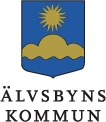 Allergi och Specialkost till pedagoger i Älvsbyns kommuns inom skola och förskolaAllergi - och specialkost erbjuds till dig som är pedagog och äter tillsammans med barn/elev. Vänligen fyll i specialkostblanketten och lämna den till köket. Allergi- och specialkost tillhandahålls av medicinska skäl till pedagoger med allergi och/eller överkänslighet. Vid medicinska skäl krävs ordinerad kostbehandling av läkare. Älvsbyns kommun erbjuder inte specialkost som utgår från etiska/ideologiska ståndpunkter, trender eller andra allmänna önskemål. För dig som önskar annan kost hänvisas till ett vegetarisk alternativ.Vid sjukdom och annan frånvaro önskar vi att du ringer och avbokar allergi – och specialkosten. Meddela även köket om dina behov av allergi- och specialkost förändras eller upphör. Om du är en ambulerande pedagog var vänlig och uppge vilka dagar du äter på respektive enhet. Detta kan göras antingen till tillagningsköket eller till respektive skolmatsal/förskolekök.Tveka inte att kontakta oss i köken om du har frågor!SpecialkostblankettPedagog i behov av specialkostFyll i blanketten och lämnar den till skolans/förskolans kök Pedagogens namn ______________________________________________________Förskola/skola _______________________________________________________Ordinerad kostbehandling av läkare krävs om du är i behov av specialkost av medicinska skäl: Mjölkprotein (alla mjölkprodukter utesluts)	 Baljväxter, vilka?____________________________________ Sojaprotein Sädesslag, vilka?_____________________________________ Gluten (skriv på raden nedan om barnet/eleven tål Oatlys havreprodukter i maten) 	 Ägg			 Fisk					 Annan födoämnesöverkänslighet, ange vilken/vilka allergener______________________________________________________Vi behöver också veta om du löper risk för svår akut reaktion och då behöver akutmedicin. 
  (kryssa i rutan om så är fallet)

Info______________________________________________________________________________Överkänslighet som styrks av dig: Laktos (mjölksocker)OBS! Du som enbart dricker laktosfri mjölk behöver INTE lämna in en blankett.---------------------------	---------------------------------------------------------Datum		Pedagogs underskriftInformation om hur kost – och lokalvårdsenheten förhåller sig till nya dataskyddskyddsförordningen GDPRKost - och lokalvårdsenheten i Älvsbyns kommun värnar om din personliga integritet genom att behandla dina personuppgifter i enlighet med dataskyddsförordningens (GDPR, 2016/679) bestämmelser. Kommunstyrelsen är personuppgiftsansvarig för Älvsbyns kommun.Den personuppgiftsansvarige har följande kontaktuppgifter:Kommunstyrelsen i Älvsbyns kommunStorgatan 27942 85 ÄlvsbynÄlvsbyns kommun har ett dataskyddsombud vars uppgift är att tillvarata de registrerades rättigheter genom att verka för att personuppgifter behandlas på ett lagligt och korrekt sätt inom kommunens verksamheter. Dataskyddsombudet kan kontaktas via e-post dataskyddsombud@alvsbyn.se och telefon 0929-171 51. Ändamålet med och den rättsliga grunden för behandling av personuppgifterÄlvsbyns kommun har som utgångspunkt att behandla så få personuppgifter som möjligt om dig. Vi behandlar dina personuppgifter endast när det behövs för att vi skall kunna fullfölja våra plikter enligt lag och förordning. Obligatoriska uppgifter som utförs till följd av ett lagstadgat åliggande anses omfattas av den rättsliga grunden allmänt intresse enligt GDPR.    Det framgår av livsmedelslagstiftningen att all mat som serveras ska vara säker att äta och matgästerna ska kunna känna sig trygga i att inte bli sjuka av maten. De personuppgifter som samlas in av kostenheten består av matgästens namn och mobilnummer. Uppgifterna behövs för att kostenheten ska kunna tillhandahålla rätt allergi- och specialkost till matgästen.  Matgästens namn och typ av kost kommer att finnas med på listor över de allergi- och specialkost som ska tillagas och serveras i aktuellt kök. Period för lagring av personuppgifter Kostenheten sparar dina personuppgifter för den tid som är nödvändig för att tillhandahålla allergi- och specialkost. Dina personuppgifter raderas när de blir inaktuella, dock senast vid avslutad skolgång. Mottagare av personuppgifter Dina personuppgifter behandlas endast av personal vid kost- och lokalvårdsenheten och kommer inte att överföras till mottagare i ett tredjeland eller internationella organisationer.Dina rättigheterKost- och lokalvårdsenheten respekterar de rättigheter du har i egenskap av registrerad. Du har rätt att begära tillgång till de personuppgifter som rör dig och som behandlas för ovan angivna syften. Du har också rätt att begära registerutdrag som beskriver vilka kategorier av personuppgifter som behandlas och hur de behandlas.Du har rätt att begära rättelse av felaktigt registrerade personuppgifter.Du har rätt att invända mot och begära begränsning av behandlingen av dina personuppgifter.Du har rätt att begära att dina personuppgifter skall raderas om du anser att Älvsbyns kommun behandlar uppgifterna lagstridigt.Du har rätt att framställa en begäran om att dina personuppgifter skall flyttas till en annan huvudman/myndighet (till exempel en annan kommun). Om du vill åberopa dina rättigheter enligt ovan, ber vi dig fylla i en ansökan antingen på kommunens hemsida eller vid receptionen i kommunhuset. Den ifyllda blanketten skickas till:dataskyddsombud@alvsbyn.se eller Älvsbyns kommun, Kommunledningskontoret/Dataskyddsombud, 942 85 Älvsbyn Rätt att inge klagomål Om du anser att Älvsbyns kommun behandlar dina personuppgifter i strid med dataskyddsförordningen, har du rätt att inge klagomål till Datainspektionen som är tillsynsmyndighet i dataskyddsfrågor.Älvåkraköket   0929 -171 60Vistträsk förskolekök   070-601 25 01Parkskolans kök   0929 -172 60
Timmersvansens förskolekök   0929-170 27Knut Lundmarkskolans kök   070-600 43 56
Pärlans förskolekök    070-508 08 33Vidselsskolans kök    0929 -175 53Åsens förskolekök   070-600 46 21Västermalms förskolekök   0929-171 73